CZASOPISMO   MŁODZIEŻY       SZKOLNEJ                       ZESPOŁU SZKÓŁ                                         W PRZEDCZUNr  1, wrzesień 2015                                     Rok szkolny 2015/2016        Cieszymy się niezmiernie, że  w nowym   roku szkolnym znów  możemy spotykać się           z naszymi Czytelnikami. Wakacje już               za nami i nim obejrzeliśmy się, za oknami zagościła kalendarzowa jesień. Jeżeli macie pomysł na jakiś ciekawy artykuł, chcielibyście podzielić się z kolegami swoją pasją , opublikować  pracę (wiersze, prozę, zdjęcia, rysunki),   opowiedzieć o ciekawej przygodzie lub  innym wydarzeniu, w którym uczestniczyliście – tych uczniów zapraszamy do wspólnej zabawy w tworzenie gazetki.                                                          Czekamy na Was  w środy(13.45-14.40  i czwartki (14.35-15.20) w pracowni  języka polskiego – D104 na 1. piętrze.               Zapraszamy.   W tym numerze: Wspominamy wakacje –s.2-3„WYPRAWA-POPRAWA” –  Sprzątanie Świata 2015- s.4Wyniki wyborów do SU –s.5Między nami kobietkami- s. 5Bajkowa galeria- s. 5Biegi przełajowe -s.6Spod uczniowskiego pióra…  – s. 7Warto wiedzieć, że…- s. 8Przeczytaj, obejrzyj, posłuchaj…- s. 9-10Tegoroczne wakacje uważam za udane. Zwiedziłam wiele ciekawych miejsc                         i poznałam nietuzinkowych ludzi.  Najbardziej          w pamięci utkwił mi wyjazd  w góry. 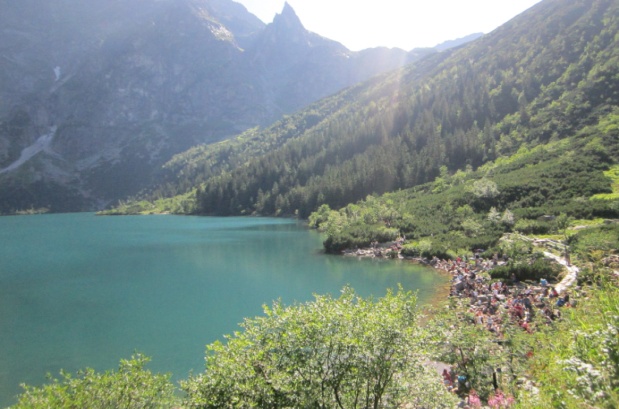 Więc , żeby zacząć od początku, cofnę się         do ostatniego tygodnia lipca. Tatry to piękny region, a w nim  Morskie Oko oraz Dolina Pięciu Stawów...     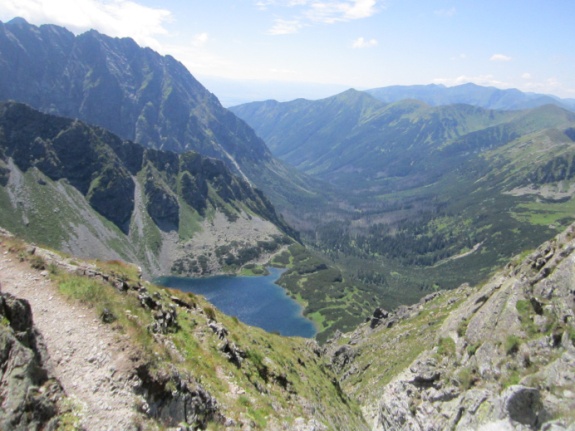 Co to za wakacje w górach  bez tułaczki po nich... Tak, więc podziwiałam widok z samego szczytu Świnicy - mającej 2301 m.n.p.m. oraz Szpiglasowego Wierchu -  o wysokości  2172 m n.p.m.               Po tak wyczerpujących wyprawach trzeba koniecznie odpocząć i w tym celu wybraliśmy się na Krupówki.  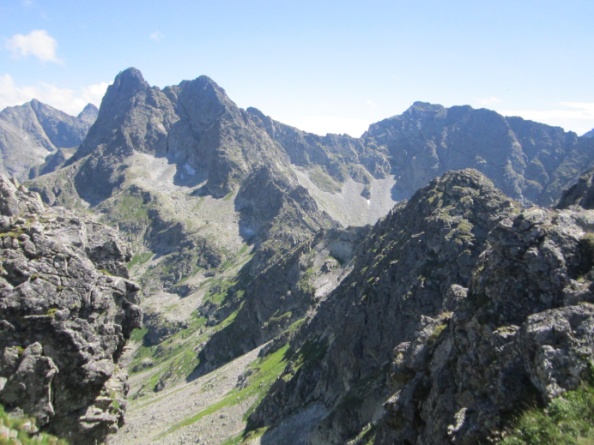       Jedynie na co mogłam narzekać – to pogoda. Deszczowe dni nie sprzyjają górskim wędrówkom, ale i na to znalazło się rozwiązanie. Zwiedziłam wtedy zamek  w Niedzicy. Średniowieczna warownia znajduje się na prawym brzegu Jeziora Czorsztyńskiego, we wsi Niedzica-Zamek. Została wzniesiona najprawdopodobniej  na początku XIV w. przez węgierskiego kolonizatora ziem granicznych -Rykolfa Berzeviczego ze Strążek lub jego brata Jana.                                                                     Zamek był  miejscem realizacji zdjęć, m.in.              do seriali telewizyjnych takich jak Janosik oraz Wakacje z duchami. Tak minęło mi kilka dni              w cudownych polskich górach.                                  Mam nadzieję, że kiedyś tam wrócę …                      Weronika K. , kl. II a          W tym roku na trasie moich wakacyj- nych podróży  znalazło się prześliczne mia- sto, jakim jest Sopot. Wraz z Gdynią i Gdań- skiem tworzy Trójmiasto – region należy          do najchętniej odwiedzanych  przez turystów miejsc nad Bałtykiem.                                  Jedną z największych atrakcji  miasta jest najdłuższe nad Morzem Bałtyckim molo, po którym spacerowałam w ciepłe, letnie popołudnie. Widoki są wspaniałe.  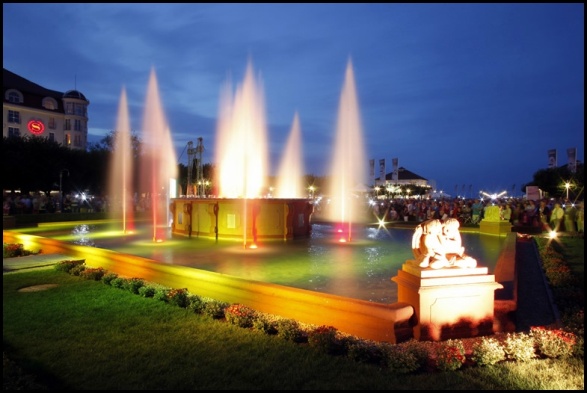 Będąc w Sopocie, warto  odwiedzić również Operę Leśną. Można tam spotkać kogoś znanego lub trafić na próbę przed koncertem. 
Przy  ul. Bohaterów Monte Cassino znajduje się Krzywy Domek, który jest już nie tylko symbolem miasta, ale i współczesnej architektury. 
Wieczorem spacerowałam po sopockim Rynku, z którego rozciąga się przepiękny widok na morze. Szum fal słychać było tam wyśmienicie.
 Myślę, że te wakacje zostaną w mojej pamięci na długo…chętnie wybrałabym się tam jeszcze raz.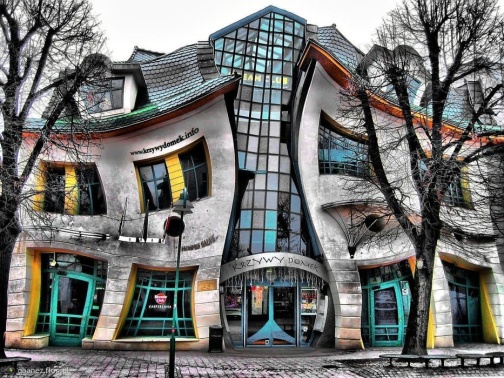 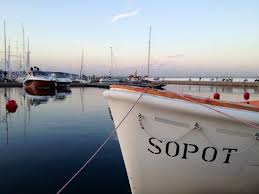                                                                                                         Wiktoria W., kl. II a           Wieczorem po zakończeniu roku szkolnego wyjechałam do mojej przyjaciółki, która mieszka w Tarnówce,  niedaleko Kłodawy. Obie bardzo długo czekałyśmy na tę chwilę.  Nie spodziewałam sie zbyt miłego pobytu, bo co można robić na wsi? Szybko jednak zmieniłam zdanie. Na początku pomagałyśmy jej dziadkom w gospodarstwie, czasem opiekowałyśmy się jej siostrą, a wieczorami chodziłyśmy na długie spacery, słuchając naszej wakacyjnej piosenki.  Przy okazji zwiedziłam niewielki kościół p.w. św. Dominika w Bierzwiennej, remizę oraz Szkołę Podstawową w Bierzwiennej, do której kiedyś uczęszczała Natalia.                              W niedzielę udałyśmy się na mały pokaz samochodów, o ile można to tak nazwać.          Po kilku dniach wróciłam do domu. Jednak nie na długo... Na początku sierpnia znów znalazłam się u  Natalii i było jeszcze lepiej niż za pierwszym razem. Wieczorem spacery, nieudana jazda na rolkach. Raz wybrałyśmy się na rowerach do Kłodawy. Często kąpałyśmy się w basenie, najlepsza była bitwa na wodę. Ostatniego dnia poszłyśmy na odpust - karuzele, wata, biżuteria- było naprawdę super!  Klaudia K., kl. II b                  „WYPRAWA-POPRAWA” –  SPRZĄTANIE ŚWIATA 2015W sobotę,  19 września 2015, wzorem lat ubiegłych, nasza szkoła włączyła się w akcję Sprzątanie Świata 2015-Polska. Hasło tegorocznej edycji brzmiało "Wyprawa-poprawa". Ten dzień uczniowie, którym nie jest obojętny wygląd naszej okolicy, spędzili w Leśnictwie Rogóźno, gdzie pod opieką pań: J. Sypniewskiej, R. Wróblewskiej,        K. Osińskiej i E. Pawlak sprzątali okoliczny las. Duże zainteresowanie uczestników wzbudziła prelekcja pana leśniczego – A. Rudniaka na temat miejscowej fauny i flory.  Akcja zakończyła się wspólnym ogniskiem, w czasie którego   nastąpił bardzo ważny moment - zostało złożone przyrzeczenie harcerskie przez sześciu nowych członków  szkolnej drużyny. (red.)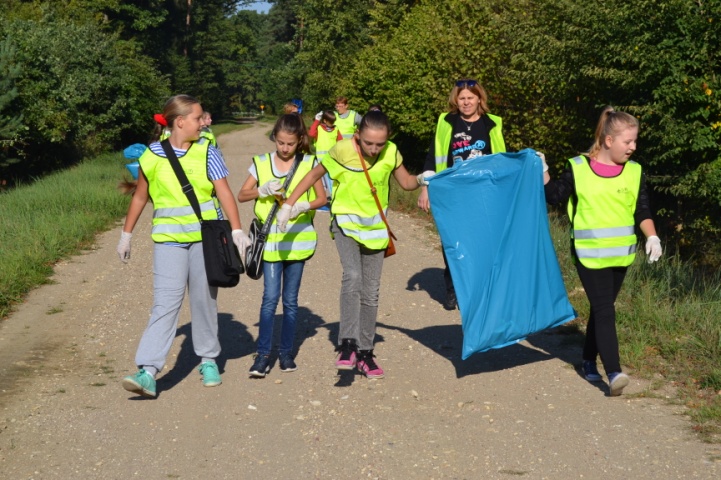 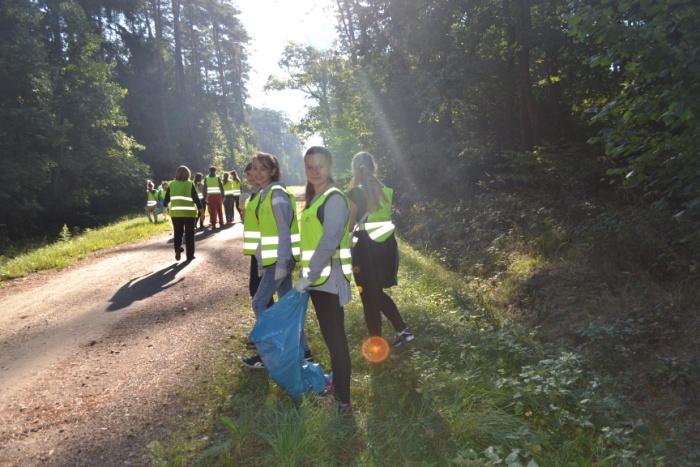 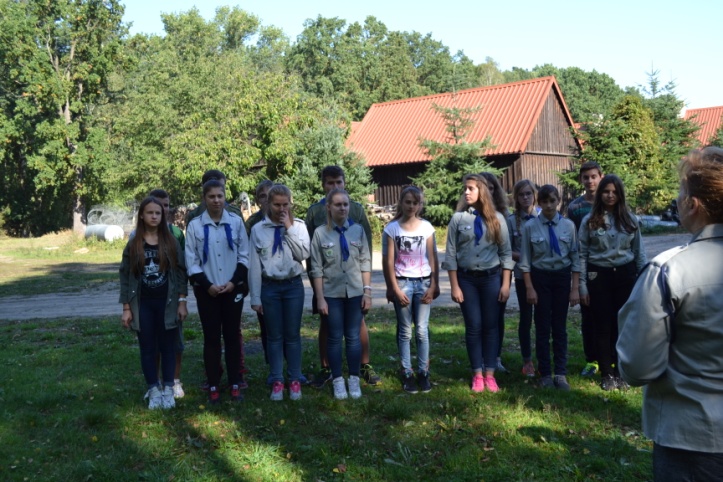 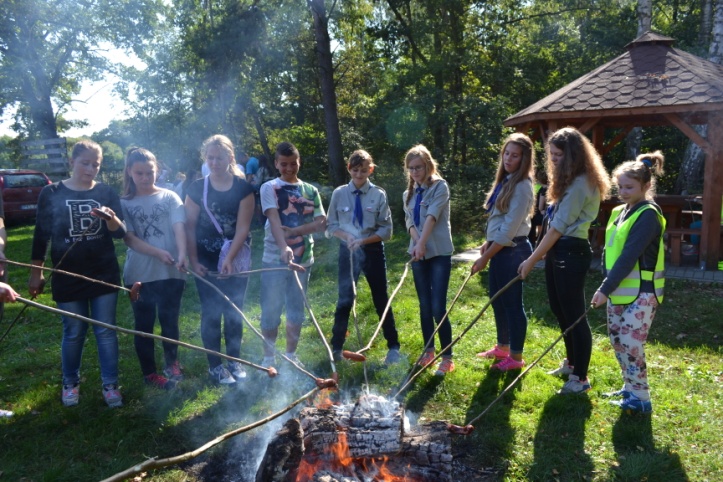 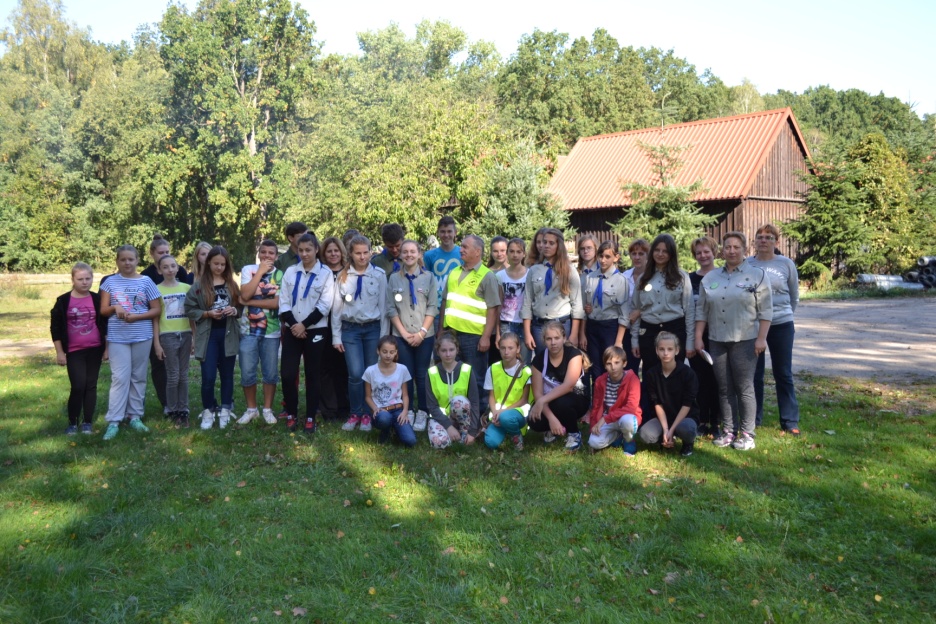 SAMORZĄD UCZNIOWSKIW środę 23 września odbyły się wybory do Samorządu Uczniowskiego, a oto ich wyniki:Szkoła Podstawowa klasy 4-6Osińska AleksandraDopierała AdamBorzenda RafałKubiak NorbertSzymańska JuliaOpiekun: p. A. KrawieckaGimnazjum:Woźniak ZuzannaMikołajewska IzabelaAndrzejczak KonradGawryszewski MichałKonopińska WeronikaOpiekun: p. Z. MójtaMIĘDZY NAMI KOBIETKAMIWe wrześniu  dziewczęta z klas V i VI wzięły udział w programie profilaktycznym „Między nami kobietkami". Przeprowadzona prelekcja dotyczyła problemów okresu dojrzewania. Nasze koleżanki otrzymały praktyczne wskazówki, jak sobie radzić w trudnych dla kobiet sytuacjach. Zadając pytania, mogły rozwiać swoje wątpliwości, dotyczące dręczących je spraw. (W. W.)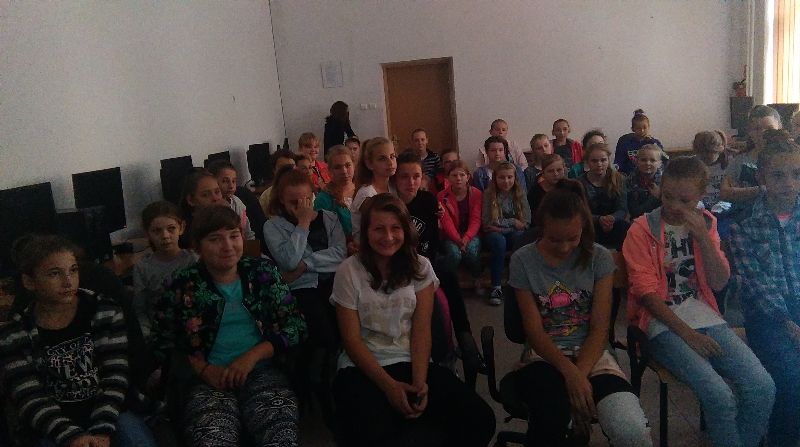 Bajkowa galeria…z holu klas I - III 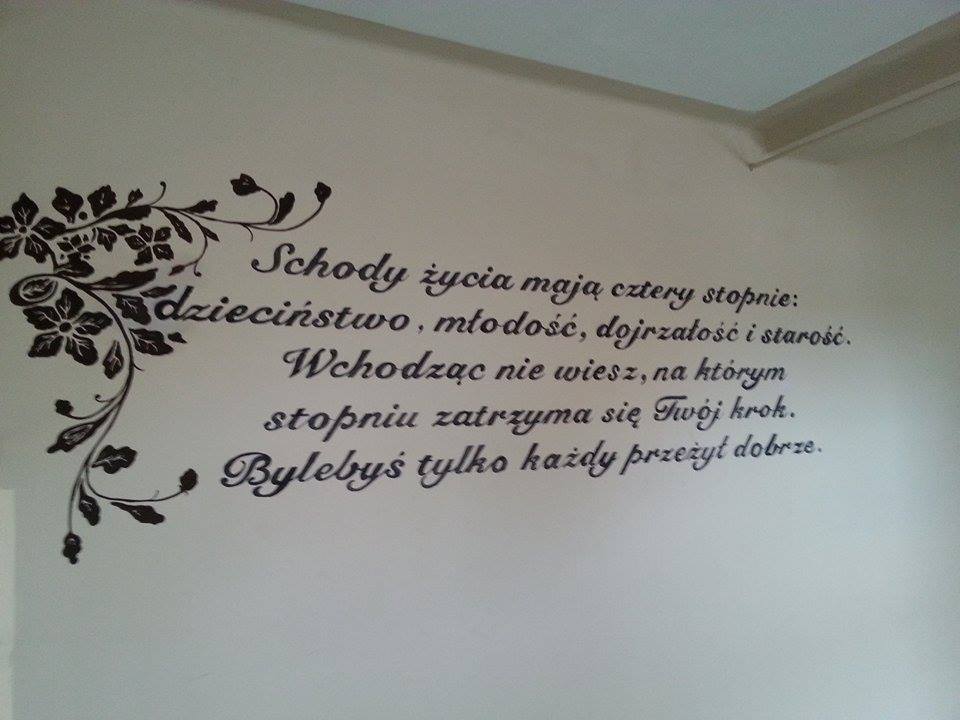 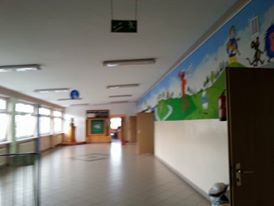 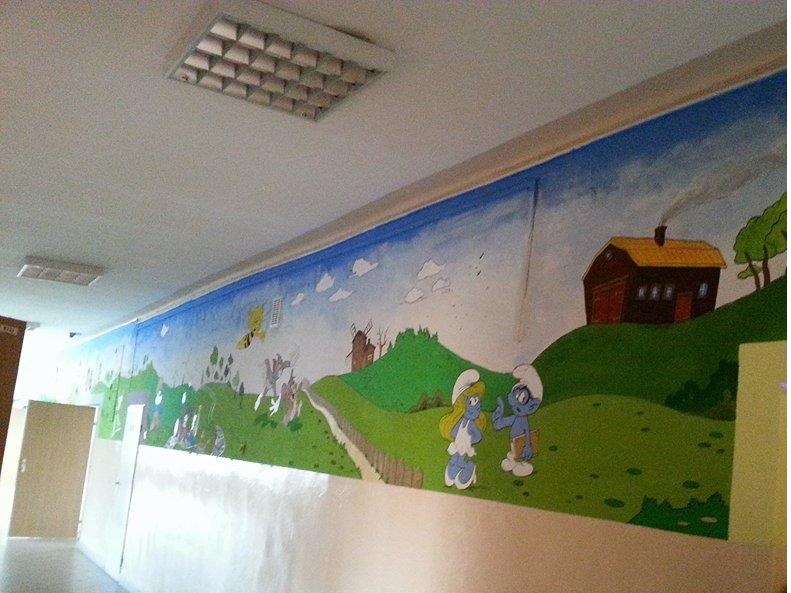 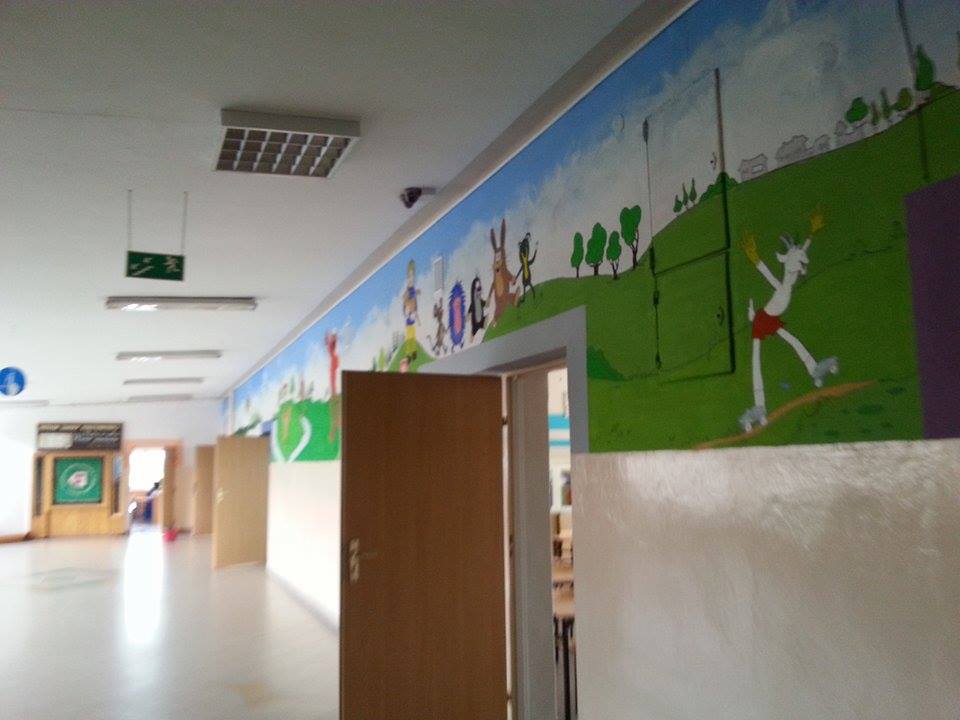 BIEGI PRZEŁAJOWE           24 września 2015 r. odbyły się Sztafetowe Mistrzostwa Powiatu Kolskiego. Zawody,  jak co roku,  zostały zorganizowane w Przedczu. Na początku każda z przybyłych szkół zapoznała się z trasą biegu. Następnie pan E. Dereszewski przywitał wszystkich serdecznie i rozpoczęły się zawody. Jako pierwsi zmierzyli się uczniowie szkół podstawowych, wśród których znalazła się  również sztafeta z Przedcza. Nasi młodzi biegacze walczyli dzielnie. Nawet przez jedną zmianę prowadzili.                                                                                                                          Następnie  na starcie stanęli gimnazjaliści. Nasze koleżanki pokazały na co je stać i obroniły tytuł  mistrzowski zdobyty rok wcześniej.                                                                                                                           Chłopcy uklasowali się na piątym miejscu. Rywalizacja o najwyższe podium rozegrała się między uczniami z Koła i Grzegorzewa. Trzymamy kciuki za nasze zawodniczki i ich sukces na Mistrzostwach Wielkopolski, które odbędą się 13 października. 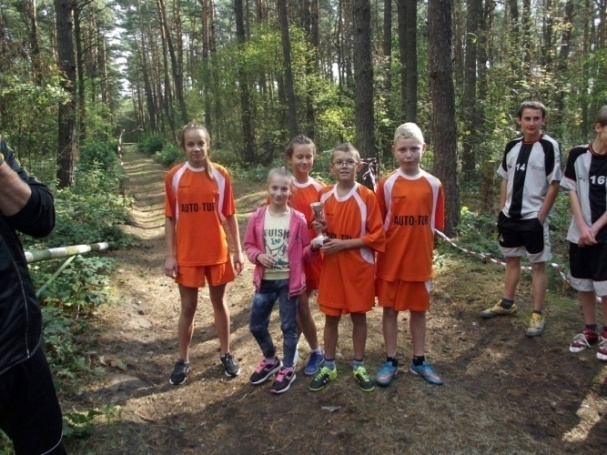 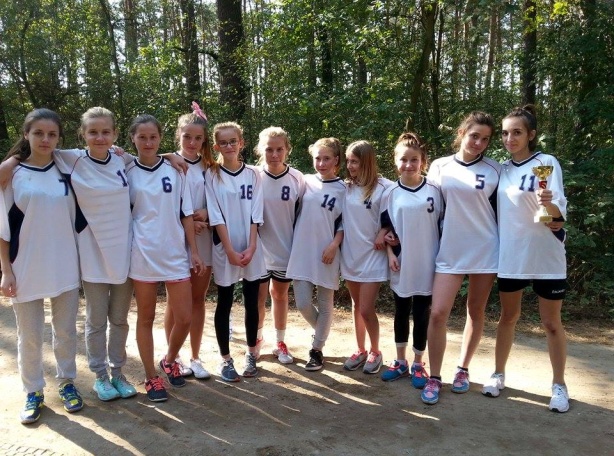 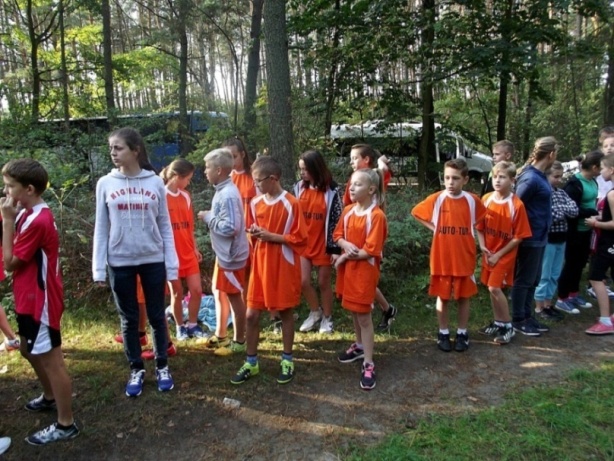 Hubert Rybiński„I tylko cenię…”Serce.Rozkołatane. Żyjące?Idea gwałtownym ogniem rozbłysła.Szybkim chłodem zgasła.Niczym promyk zimowego słońca.Bógna niebiepatrzy,nie mówinic.Moja Idea,jasne światło jutrzenki,zgasło.Nagle.Zostawiła mnie Pustego.Bez celu.Tylko jedwabna ciemność nocyokrywa mnie całego.Tylko ona słyszy słowa,które miałaś słyszeć Ty.Moja Ideo.Byłaś nieodłącznajak pieśń słowikaTerazNie znaczysz jużnic.A ja czekamNa nową myślNiczym natchnienie odBoga.……………………………………………………………………………………………………………………………………………………….Maciej Osiński„Życie”Życie jest częstowyboistą, krętą drogą,prowadzącą pod górę,pełna kamieni i głazów.Czasem jesteśmy podobni do Syzyfa.Usiądź,na największym kamieniu.Odpocznij,nie pędź na oślep.Pomyśl,jak ubodzy są ludzienie mający przyjaciół.Bądź jak głazwobec nienawiści.I zbuduj sobiecoś pięknegoz kamieni rzucanych Ci wprost pod nogi.……………………………………………………………………………………………………………Róża Bełkowska„Szczęście”Czymże jest szczęście? Czy to wymarzona praca? Być może. W XXI wieku liczą się tylko pieniądze.  Modne ubrania, telefony. Lecz czy to one są najważniejsze? Skądże. To wszystko jest ulotne. Szczęście to branie od życia tego, co najważniejsze. Często zamykamy się w własnym świecie. Tracimy przyjaciół, miłość, rodzinę. To, co jest prawdziwym źródłem szczęścia. Wszystko po to, by mieć pieniądze. Tylko po co? One nas nie przytulą. Nie powiedzą nam czułego słowa.I nie otrą łez.W końcu to zrozumiemy.To, że brakuje nam bliskości.Ten nie zna szczęścia,kto prawdziwie nie kocha.Odwzajemnione uczucie bez kłamstw.Tylko bezgraniczna miłość.Ona daje prawdziwą radość.Rozumienie się bez słów.Życie z kimś,kto samym uśmiechempoprawia nam humor.To druga część naszej duszy.Takiej miłości nawet śmierć nie rozdzieli.NigdyPrzyjaciele.Wyłącznie prawdziwi.Są w stanie zaryzykować.Wszystko.Nawet swoim kosztem.Narażając siebie.Przyjaciel zawsze pomoże.Zrozumie wszystko.Bez zbędnych tłumaczeń. Zawsze.Żadna odległość nie jest przeszkodą.Szczęście to rodzina.Rodzice, rodzeństwo, kuzyni.Bezinteresowność sama w sobie.Prawdziwe szczęście dają nam inni ludzie.Nie uciekajmy od nich i czerpmy z życia.Ile możemy.Nie wiadomo, jak długo będziemy je mieć.Szanujmy, kochajmy i głośno się śmiejmy.Ryzykujmy, by czuć,że żyjemy naprawdę.Pisownia nazw mieszkańców Wielką literą zapisujemy:Nazwy mieszkańców części świata, np. Europejczyk, Azjata, Australijka,Nazwy hipotetycznych mieszkańców planet, np. Marsjanin, Nazwy mieszkańców krajów, np. Polak, Anglik, Szwedka,Nazwy członków narodów, ras i szczepów, np. Żyd(członek narodu), Murzyn (człowiek rasy czarnej), Papuas, Metys (Indianin z domieszką krwi białej), Słowianin, Masaj; ale małą literą: żyd(wyznawca judaizmu), murzyn (ktoś bardzo opalony; ktoś wykonujący za kogoś jakąś pracę),Nazwy mieszkańców terenów geograficznych, np. Ślązak, Kaszub, Alzatczyk, Kujawiak (mieszkaniec Kujaw),Małą literą zapisujemy:Nazwy mieszkańców miast, osiedli wsi, np. przedeczanin, londyńczyk.Przed: że, aby, jeśli, iż,                                 Przecinek znika, gdy w zdaniu tkwi:
Bo, albowiem, więc, ponieważ,                    ani, bądź, oraz, lub, albo, czy, ni.        
Znaczek zrób, przecinek pisz,                       I maleńkiego także się boi,
A opuścić się go nie waż.                             więc obok niego raczej nie stoi.
To nie taka trudna rzecz,
Pisz przecinki mój kolego,
Przed: jeżeli, ale, lecz,
Kiedy, który, gdyż, dlatego.„Książkę tę dedykujemy Annie Błaszczykowskiej, bez miłości której nie byłoby jej syna Kuby. A także tym wszystkim, którzy nie przestraszyli się życia.” – takie słowa można przeczytać na samym początku książki o wspaniałym piłkarzu, cudownym ojcu i mężu. To człowiek, który wiele w życiu przeszedł, a mimo to dotarł bardzo daleko. Mowa o Jakubie Błaszczykowskim. Dla innych to po prostu zwykła biografia jakiegoś sportowca, dla mnie to książka, z której mogę czerpać naukę, siłę i chęć do życia. Sytuacje opisane w niej, oraz to, jak były kapitan reprezentacji Polski radził sobie z nimi, uświadamiają, że nie ma rzeczy niemożliwych. Pokazują ile człowiek jest wstanie przejść , jak czasami jest trudno, i że nie należy się poddawać, bo nigdy nie wiadomo, jakie szczęście czyha za rogiem. Współautorka książki Małgorzata Domagalik przeprowadzała wiele rozmów z osobami bliskimi dla pomocnika Fiorentiny, między innymi z Dawidem – jego bratem, Jerzym Brzęczkiem – wujkiem , Felicją Brzęczek – ukochaną babcią Kuby, czy z osobami z piłkarskiego świata, np. byłym już trenerem Borussii Dortmund – Jurgenem Kloppem, czy kolegą z byłego klubu - Matsem Hummelsem. Według mnie książka ta ma ogromną wartość i koniecznie trzeba ją przeczytać. Myślę, że spokojnie można polecić ją nawet osobie nieinteresującej się sportem, gdyż ta biografia wybiega daleko poza piłkę nożną.   (Ada M., kl. II a) 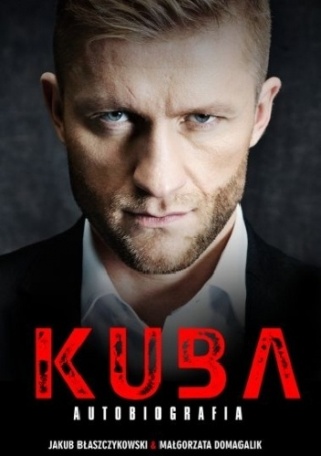 Ja, robot  to film, który znalazł się na liście  lektur tegorocznego Wojewódzkiego Konkursu Języka Polskiego dla uczniów gimnazjum. Amerykańska produkcja z gatunku science fiction  miała swą premierę w  2004 roku. Reżysera obrazu -   Alexa Proyasa, zainspirował cykl  powieści  i opowiadań   o robotach autorstwa Isaaca Asimova.                      Akcja filmu rozgrywa się  w Chicago              w latach trzydziestych naszego wieku. Autor pokazuje życie ludzi, których nieodłącznymi towarzyszami są roboty. Maszyny potrafią gotować obiady i sprzątać, kierują samolotami, opiekują się dziećmi, zajęły nawet miejsce psów.  Gdy pewnego dnia w niewyjaśnionych okolicznościach ginie   profesor Alfred Lanning (James Cromwell), projektant nowej serii robotów i twórca praw robotyki, podejrzenie pada właśnie na jego wynalazki. Wyjaśnieniem zagadki zajmuje się detektyw Del Spooner (Will Smith), który jest człowiekiem sceptycznie podchodzącym do nowinek elektronicznych. Jak skończy się ta historia? Czy nowoczesne maszyny rzeczywiście wymknęły się spod kontroli i zagrażają gatunkowi ludzkiemu? Warto obejrzeć, aby się tego dowiedzieć. (Red.) 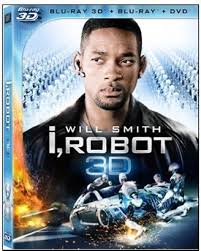 Epoka dwudziestolecia międzywojennego charakteryzuje się przemianami społecznymi i politycznymi. W tych czasach tworzyła  pisarka Maria Pawlikowska —Jasnorzewska. Wniosła ona do polskiej poezji wspaniałe utwory, które charakteryzują się barwami i urokami świata, ale również żalem, cierpieniem i tęsknotą za ojczyzną. Wiersze Pawlikowskiej  zachwycają lekkością i wdziękiem. Utwory Jasnorzewskiej, pomimo upływu czasu są nadal aktualne i godne szczegółowego zapoznania się z nimi.                        (Łukasz M. 3a)…………………………………………………………………………………………………                                                                                Dla rozumu…                                                Możesz coś zmienić , idź i zmień, a nie możesz, to idź i bierz  przeszkodę.                   Tak brzmi jeden z utworów Marii Pawlikowskiej Jasnorzewskiej, sławnej  pisarki międzywojnia. Głównym tematem twórczości artystki była miłość, którą przedstawiała w nowy bezpośredni i naturalny sposób. Najczęściej tworzyła miniatury, czyli krótkie utwory, zakończone zaskakującą puentą. Jednymi  z bardziej znanych tomików, jakie wydała są Pocałunki oraz Różowa magia. W swoich wierszach przedstawiała sytuacje         z życia zwykłych ludzi. Jej poezja jest łatwa w odbiorze, często wzrusza i  nie nudzi. Dlatego zachęcam Was wszystkich  do „konfrontacji” z utworami Pawlikowskiej. (xyz)Redaktorzy numeru: Adrianna Mizerska, Weronika Kozerska, Martyna Parecka, Hubert Rybiński, Maciej Osiński, Róża Bełkowska, Wiktoria Witczak, Weronika Woźniak, Kacper Woźniak, Nina Więtczak, Klaudia Komorek, Łukasz M. Opiekun koła dziennikarskiego: mgr Dorota KupczykP i ó r n i kZ OKAZJI DNIA CHŁOPAKA… ŻYCZYMY WAM :MARZENIAMI WYPCHANEGO PLECAKA, 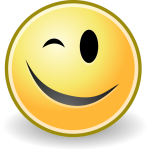 ŻEBYŚCIE SIĘ NIGDY NIE NUDZILI I TYLKO NAJWSPANIALSZE  PRZYGODY   W NASZEJ SZKOLE PRZEŻYLIW DNIU WASZEGO ŚWIĘTA  NIECH KAŻDA BUZIA BĘDZIE UŚMIECHNIĘTA I ZAWSZE PAMIĘTA, ŻE WSZYSTKIEGO, CO NAJLEPSZE ŻYCZĄ WAM DZIEWCZĘTA.W S P O M I N A M Y      W A K A C J E…           W    S Z K O L ESPOD UCZNIOWSKIEGO PIÓRA…wiersz wolnyWARTO WIEDZIEĆ, ŻE…ORTOGRAFIAINTERPUNKCJAPRZECZYTAJ, OBEJRZYJ, POSŁUCHAJ…BIOGRAFIAFILMWARTO POCZYTAĆ